Tydzień 19, część 3. Wieża z pionkami. +       Mat w 2 posunięciach.      – 4 –Tydzień 19, część 3. Wieża z pionkami. +       Mat w 2 posunięciach.      – 4 –Tydzień 19, część 3. Wieża z pionkami. +       Mat w 2 posunięciach.      – 4 –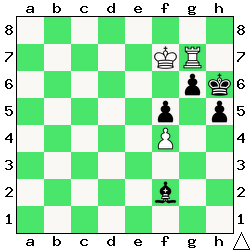 Zadanie 601                      2X Zadanie 602                      2X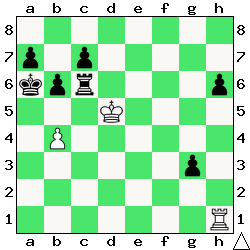 Zadanie 6051.Wg7 K:h5 2.Wh7XZadanie 6061.g7+ K:h72.g:f8H(W)XSzachyDzieciom.pl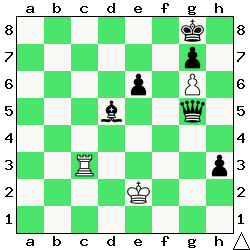 Zadanie 603                      2X Zadanie 604                      2X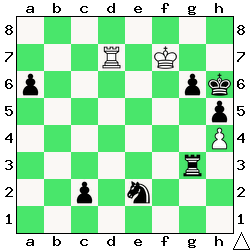 Zadanie 6071.h5 Kh82.W:h6X Zadanie 6081.g4+ f:g4 2.h:g4XSzachyDzieciom.pl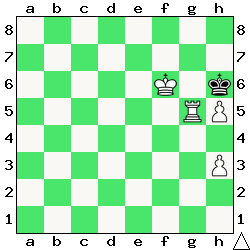 Zadanie 605                      2X Zadanie 606                      2X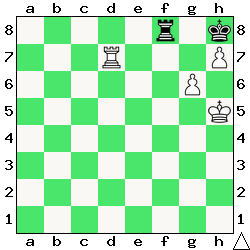 Zadanie 6011.Kg8 g5 2.f:g5X1…h4(G) 2.Wh7XZadanie 6021.K:c6  2.Wa1XSzachyDzieciom.pl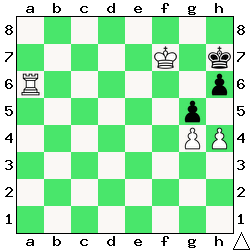 Zadanie 607                      2X Zadanie 608                      2X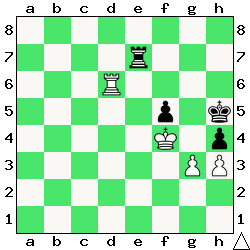 Zadanie 6031.Wc8+ Hd8 2.W:d8XZadanie 6041.Kg8 g5 2.Wd6X1… 2.Wh7XSzachyDzieciom.plTydzień 19.    Kurs interaktywny SzachyDzieciom.pl.     Mat w 2 posunięciach.      – 4 –Tydzień 19.    Kurs interaktywny SzachyDzieciom.pl.     Mat w 2 posunięciach.      – 4 –Tydzień 19.    Kurs interaktywny SzachyDzieciom.pl.     Mat w 2 posunięciach.      – 4 –Tydzień 19, część 3. Wieża z pionkami. +       Mat w 2 posunięciach.      – 1 –Tydzień 19, część 3. Wieża z pionkami. +       Mat w 2 posunięciach.      – 1 –Tydzień 19, część 3. Wieża z pionkami. +       Mat w 2 posunięciach.      – 1 –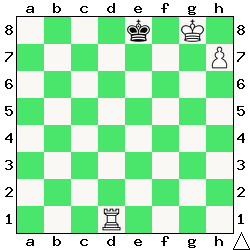 Zadanie 577                      2X Zadanie 578                      2X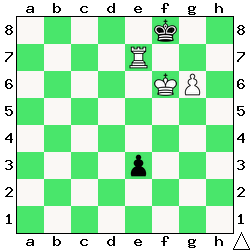 Zadanie 5811.Wd8+ G:d8 2.f8H(W)X1…Gf8 2.W:f8XZadanie 5821.g:f6 Kh6 2.Wh4XSzachyDzieciom.pl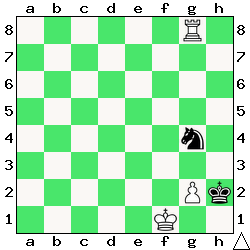 Zadanie 579                      2X Zadanie 580                      2X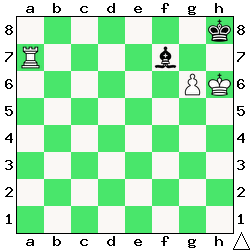 Zadanie 5831.e:f8W Kh6 2.Wh8XZadanie 5841.g8H+ W:g8 2.Wa7X1…Ka1 2.H:a8X1…Ka3 2.Hb3X(2.H:a8X)SzachyDzieciom.pl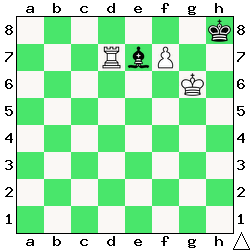 Zadanie 581                      2X Zadanie 582                      2X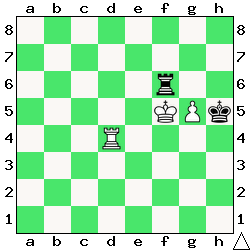 Zadanie 5771.h8H Ke7 2.He5XZadanie 5781.W:e3 Kg8 2.We8XSzachyDzieciom.pl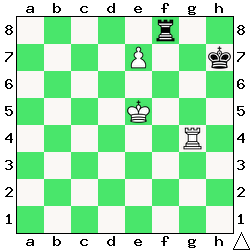 Zadanie 583                      2X Zadanie 584                      2X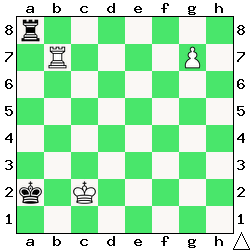 Zadanie 5791.W:g4 Kh1 2.Wh4XZadanie 5801.Wa8+ Ge8 2.W:e8X1…Gg8 2.g7XSzachyDzieciom.plTydzień 19.    Kurs interaktywny SzachyDzieciom.pl.     Mat w 2 posunięciach.      – 1 –Tydzień 19.    Kurs interaktywny SzachyDzieciom.pl.     Mat w 2 posunięciach.      – 1 –Tydzień 19.    Kurs interaktywny SzachyDzieciom.pl.     Mat w 2 posunięciach.      – 1 –